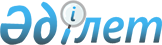 О мерах по реализации законов Республики Казахстан от 29 декабря 2008 года "О специальных социальных услугах" и "О внесении изменений и дополнений в некоторые законодательные акты Республики Казахстан по вопросам специальных социальных услуг"Распоряжение Премьер-Министра Республики Казахстан от 30 января 2009 года N 14-р



      1. Утвердить прилагаемый перечень нормативных правовых актов, принятие которых необходимо в целях реализации законов Республики Казахстан от 29 декабря 2008 года "
 О специальных социальных услугах 
" и "
 О внесении изменений и дополнений в некоторые законодательные акты Республики Казахстан по вопросам специальных социальных услуг 
" (далее - перечень).





      2. Центральным исполнительным органам:





      1) разработать и в установленном законодательством порядке внести в Правительство Республики Казахстан проекты нормативных правовых актов согласно перечню;





      2) разработать и принять соответствующие ведомственные нормативные правовые акты и проинформировать Правительство Республики Казахстан о принятых мерах.


      Премьер-Министр                            К. Масимов


Утвержден           



распоряжением Премьер-Министра



Республики Казахстан     



от 30 января 2009 года № 14-р





Перечень нормативных правовых актов,






принятие которых необходимо в целях реализации






законов Республики Казахстан от 29 декабря 2008 года






"О специальных социальных услугах" и "О внесении изменений






и дополнений в некоторые законодательные акты Республики






Казахстан по вопросам специальных социальных услуг"



      

Примечание: расшифровка аббревиатур

:

      МТСЗН - Министерство труда и социальной защиты населения



              Республики Казахстан



      МЗ    - Министерство здравоохранения Республики Казахстан



      МОН   - Министерство образования и науки Республики Казахстан



      МЭБП  - Министерство экономики и бюджетного планирования



              Республики Казахстан



      МФ    - Министерство финансов Республики Казахстан

					© 2012. РГП на ПХВ «Институт законодательства и правовой информации Республики Казахстан» Министерства юстиции Республики Казахстан
				

№




п/п



Наименование




нормативного правового




акта



Форма




завершения



Государственный




орган,




ответственный




за исполнение



Срок




исполнения



1



2



3



4



5



1.



Об утверждении перечня




гарантированного




объема специальных




социальных услуг



Постановление




Правительства




Республики




Казахстан



МТСЗН (созыв),




МОН, МЗ



Февраль




2009 года



2.



Об утверждении Правил




лицензирования и




квалификационных тре-




бований, предъявляемых




к деятельности




субъектов по предос-




тавлению специальных




социальных услуг



Постановление




Правительства




Республики




Казахстан



МТСЗН (созыв),




МЗ, МОН,




МЭБП, МФ



Февраль




2009 года



3.



О внесении изменения




и дополнений в 


поста-




новления 


Правительства




Республики Казахстан




от 29 октября 2004




года 

 № 1132 

 и от 27




декабря 2007 года



 № 1301 


Постановление




Правительства




Республики




Казахстан



МТСЗН (созыв),




МЗ, МОН,




МФ, МЭБП



Февраль




2009 года



4.



0 внесении дополнений




в 

 постановление 



Правительства




Республики Казахстан




от 28 октября 2004




года № 1117



Постановление




Правительства




Республики




Казахстан



МЗ



Февраль




2009 года



5.



О внесении дополнений




в 

 постановление 



Правительства




Республики Казахстан




от 28 октября 2004




года № 1111



Постановление




Правительства




Республики




Казахстан



МОН



Февраль




2009 года



6.



О внесении дополнений




и изменений в



 постановление 



Правительства




Республики Казахстан




от 20 июля 2005 года




№ 754



Постановление




Правительства




Республики




Казахстан



МТСЗН (созыв),




МЗ, МЭБП



Февраль




2009 года



7.



Об утверждении




стандартов оказания




специальных социальных




услуг в области




социальной защиты




населения



Приказ



МТСЗН (созыв),




МЗ, МОН



Февраль




2009 года



8.



Об утверждении




стандартов оказания




специальных социальных




услуг в области




здравоохранения



Приказ



МЗ (созыв),




МТСЗН, МОН



Ноябрь




2009 года



9.



Об утверждении




стандартов оказания




специальных социальных




услуг в области




образования



Приказ



МОН (созыв),




МТСЗН, МЗ



Ноябрь




2009 года



10.



Об утверждении Правил




проведения оценки и




определения потребнос-




ти в специальных




социальных услугах



Совместный




приказ



МТСЗН (созыв),




МЗ, МОН



Февраль




2009 года



11.



Об утверждении




квалификационных




требований к социаль-




ным работникам в сфере




социальной защиты




населения и правил




их аттестации



Приказ



МТСЗН (созыв),




МЗ, МОН



Февраль




2009 года



12.



Об утверждении




квалификационных




требований к




социальным работникам




в сфере здравоохране-




ния и правил их




аттестации



Приказ



МЗ (созыв),




МТСЗН, МОН



Февраль




2009 года



13.



Об утверждении




квалификационных




требований к




социальным работникам




в сфере образования и




правил их аттестации



Приказ



МОН (созыв),




МТСЗН, МЗ



Февраль




2009 года



14.



Об утверждении перечня




специальностей




социальных работников,




стандарта подготовки




и повышения их




квалификации



Приказ



МОН



Февраль




2009 года

